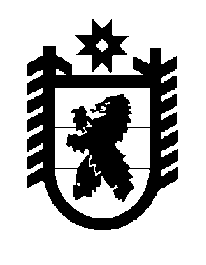 Российская Федерация Республика Карелия    ПРАВИТЕЛЬСТВО РЕСПУБЛИКИ КАРЕЛИЯРАСПОРЯЖЕНИЕот 17 мая 2017 года № 249р-Пг. Петрозаводск Рассмотрев предложение Государственного комитета Республики Карелия по управлению государственным имуществом и организации закупок, учитывая решение Совета Олонецкого национального муниципального района от 25 января 2017 года № 4 «Об утверждении перечня государственного имущества Республики Карелия, предлагаемого к передаче в муниципальную собственность Олонецкого национального муниципального района», в соответствии с Законом Республики Карелия 
от 2 октября 1995 года № 78-ЗРК «О порядке передачи объектов государственной собственности Республики Карелия в муниципальную собственность» передать в муниципальную собственность Олонецкого национального муниципального района государственное имущество Республики Карелия согласно приложению к настоящему распоряжению. Временно исполняющий обязанности
 Главы Республики Карелия                                                   А.О. ПарфенчиковПЕРЕЧЕНЬ государственного имущества Республики Карелия, передаваемого в муниципальную собственность Олонецкого национального муниципального района__________________Приложение к распоряжению ПравительстваРеспублики Карелияот 17 мая 2017 года № 249р-П№ п/пНаименование имуществаАдрес местонахождения имуществаИндивидуализирующие характеристики имущества1234Здание котельнойг. Олонец, ул. Володарского, территория совхоза «Олонецкий»нежилое, одно-, двухэтажное, общая площадь 450,3 кв. м, 1986 года постройки Аппарат магнитной обработки водыг. Олонец, ул. Володарскогобалансовая стоимость 1 рубльКотел «Нева» КВр-0,63 «Д» (3шт.)г. Олонец, ул. Володарскогобалансовая стоимость 1 рубльКотел КВр-0,8 МВтг. Олонец, ул. Володарскогобалансовая стоимость 1 рубльКотел стальной «Луга»г. Олонец, ул. Володарскогобалансовая стоимость 1 рубльКотел КВр-0,8-95г. Олонец, ул. Володарскогобалансовая стоимость 1 рубльНасос К-30/40г. Олонец, ул. Володарскогобалансовая стоимость 1 рубльНасос контурный (2 шт.)г. Олонец, ул. Володарскогобалансовая стоимость 1 рубльНасос подпиточныйг. Олонец, ул. Володарскогобалансовая стоимость 1 рубльНасос центробежный К 90/20 (2 шт.)г. Олонец, ул. Володарскогобалансовая стоимость 1 рубльРезервуарг. Олонец, ул. Володарскогобалансовая стоимость 5611,50 рубляТеплообменник 2-секционныйг. Олонец, ул. Володарскогобалансовая стоимость 
408 295 рублейТруба дымоваяг. Олонец, ул. Володарскогобалансовая стоимость 1 рубльТруба дымоваяг. Олонец, ул. Володарскогобалансовая стоимость 1 рубльКотел ВК-0,63г. Олонец ул. Володарского балансовая стоимость 
81 200 рублей1234Водогрейный котел КВС-0,8К (0,65 Гкал/ч)г. Олонец ул. Володарского балансовая стоимость 
320 000 рублейЗдание котельной гостиницыг. Олонец, ул. Свирских Дивизийнежилое, одноэтажное, общая площадь 417,4 кв. м, 1990 года постройки Бак аккумуляторный (2 шт.)г. Олонец, ул. Свирских Дивизийбалансовая стоимость 54 095,71 рубляГазоходыг. Олонец, ул. Свирских дивизийбалансовая стоимость 1 рубльКотел КСВ-Ф-1,0-95Н (4 шт.)г. Олонец, ул. Свирских Дивизийбалансовая стоимость 
8 271 950,08 рубляКотел КВр-1 МВт  (горячее водоснабжение)г. Олонец, ул. Свирских Дивизийбалансовая стоимость 
377 483,10 рубляДутьевой вентилятор  ВЦ 14/66 (4 шт.)г. Олонец, ул. Свирских Дивизийбалансовая стоимость 1 рубльДымосос ДН-6,3 (3 шт.)г. Олонец, ул. Свирских Дивизийбалансовая стоимость 
108 255 рублейНасос сетевой Д 300/50г. Олонец, ул. Свирских Дивизийбалансовая стоимость 178 849,52 рубляНасос К 8/18г. Олонец, ул. Свирских Дивизийбалансовая стоимость 
42 824,44 рубляНасос сетевой Д 200-36г. Олонец, ул. Свирских Дивизийбалансовая стоимость 
121 400,99 рубляКонтурный насос Д 20/30 (2 шт.)г. Олонец, ул. Свирских Дивизийбалансовая стоимость 
29 297,40 рубляПульт управления (4 шт.)г. Олонец, ул. Свирских Дивизийбалансовая стоимость 1 рубльСтанция очистки котловой воды г. Олонец, ул. Свирских Дивизийбалансовая стоимость 
512 499,66 рубляТруба дымоваяг. Олонец, ул. Свирских Дивизийбалансовая стоимость 1 рубль1234Теплообменник ПМЕИ-36,22/44, ПМКИ-1,8/22 (3 шт.)г. Олонец, ул. Свирских дивизийбалансовая стоимость 
1 782 383,65 рубляЭлектротальг. Олонец, ул. Свирских Дивизийбалансовая стоимость 1 рубльШкафг. Олонец, ул. Свирских Дивизийбалансовая стоимость 
12 948,84 рубляГидростанция (4 шт.)г. Олонец, ул. Свирских Дивизийбалансовая стоимость 1 рубльЗдание котельной СПТУг. Олонец, ул. Полеваянежилое, одно-, двухэтажное, общая площадь 542,8 кв. м, 
1965 года постройки Помещение г. Олонец, ул. Полевая, д. 11а, помещение 2нежилое, 1 этаж, котельная, общая площадь 210,6 кв. м, 1965 года постройки Вентилятор дутьевой ВЦ 14/66 (4 шт.)г. Олонец, ул. Полеваябалансовая стоимость 
33 490,54 рубляВентилятор  ВЦ 14/66 (3 шт.)г. Олонец, ул. Полеваябалансовая стоимость 1 рубльАппарат магнитной обработкиг. Олонец, ул. Полеваябалансовая стоимость 1 рубльГазоходыг. Олонец, ул. Полеваябалансовая стоимость 1 рубльГазоходыг. Олонец, ул. Полеваябалансовая стоимость 1 рубльКотел КВр-0,63 «Нева» (2 шт.)г. Олонец, ул. Полеваябалансовая стоимость 1 рубльТеплообменник 
2-секционныйг. Олонец, ул. Полеваябалансовая стоимость 1 рубльДымосос ДН-6,3 (4 шт.)г. Олонец, ул. Полеваябалансовая стоимость 1 рубльГидростанция (4 шт.)г. Олонец, ул. Полеваябалансовая стоимость 1 рубльКотел КСВ-Ф-1,0-95Н-2 (4 шт.)г. Олонец, ул. Полеваябалансовая стоимость 
4 300 677 рублейКотел КСВ-Ф-1,0-95Н (4 шт.)г. Олонец, ул. Полеваябалансовая стоимость 
4 080 466,88 рубляКонтурный насос К 20/36 (2 шт.)г. Олонец, ул. Полеваябалансовая стоимость 
248 072 рубля1234Насос Д 200/36г. Олонец, ул. Полеваябалансовая стоимость 
120 400 рублейНасос Д 300/50г. Олонец, ул. Полеваябалансовая стоимость 22655,10 рубляНасос-дозаторг. Олонец, ул. Полеваябалансовая стоимость 1 рубльНасос сетевой К 160/30 (2 шт.)г. Олонец, ул. Полеваябалансовая стоимость 1 рубльНасос контурный К 30/45г. Олонец, ул. Полеваябалансовая стоимость 1 рубльСтанция очистки котловой водыг. Олонец, ул. Полеваябалансовая стоимость 
533 168,59 рубляТеплообменник  ПМКИ-36,22/44 (2 шт.)г. Олонец, ул. Полеваябалансовая стоимость 
1 192 000 рублейЩит управленияг. Олонец, ул. Полеваябалансовая стоимость 1 рубльЩит управления (4 шт.)г. Олонец, ул. Полеваябалансовая стоимость 1 рубльЭлектротальг. Олонец, ул. Полеваябалансовая стоимость 1 рубльТруба дымовая  г. Олонец, ул. Полеваябалансовая стоимость 
20 756,02 рубляТруба дымовая (2 шт.)  г. Олонец, ул. Полеваябалансовая стоимость 19140,37 рубляВодогрейный котел КВр-0,8-95 г. Олонец, ул. Полеваябалансовая стоимость
 64 800 рублейЗдание котельной ДСПМКг. Олонец, ул. Строительнаяодноэтажное, общая площадь 708 кв. м, 1996 года постройки Газоходыг. Олонец, ул. Строительнаябалансовая стоимость 
69 769,60 рубляКотел «Братск» 
(3 шт.)г. Олонец, ул. Строительнаябалансовая стоимость 
116 580 рублейНасос сетевой К 180/160 (2 шт.)г. Олонец, ул. Строительнаябалансовая стоимость 
102 030 рублейДымосос ДН-9г. Олонец, ул. Строительнаябалансовая стоимость 
27 600 рублейТруба дымоваяг. Олонец, ул. Строительнаябалансовая стоимость 20756,02 рубляЦиклон-батареяг. Олонец, ул. Строительнаябалансовая стоимость 
19 764 рубляКотел КВр-0,63 г. Олонец, ул. Строительнаябалансовая стоимость 0 рублей1234Газоходыг. Олонец, ул. Ленина, д. 17балансовая стоимость 1 рубльГидростанция (4 шт.)г. Олонец, ул. Ленина, д. 17балансовая стоимость 1 рубльКотел 
КСВ-Ф-1,0-95Н (4 шт.)г. Олонец, ул. Ленина, д. 17балансовая стоимость 129 600 рублейДутьевой вентилятор ВЦ 14/66 (4 шт.)г. Олонец, ул. Ленина, д. 17балансовая стоимость 1 рубльДымосос ДН-6,3 (3 шт.)г. Олонец, ул. Ленина, д. 17балансовая стоимость 10 896,75 рубляНасос сетевой Д 200/36г. Олонец, ул. Ленина, д. 17балансовая стоимость 1 рубльНасос сетевой Д 300/50г. Олонец, ул. Ленина, д. 17балансовая стоимость 15 163,50 рубляТеплообменник ПМКИ-33,22/44 (2 шт.)г. Олонец, ул. Ленина, д. 17балансовая стоимость 1 рубльЩит управления(4 шт.)г. Олонец, ул. Ленина, д. 17балансовая стоимость 1 рубльТруба дымовая  г. Олонец, ул. Ленина, д. 17балансовая стоимость 29 939,84 рубляОдноэтажное здание котельной школы-интернатаг. Олонец, ул. Урицкогонежилое, одноэтажное, общая площадь 123,2 кв. м, 1972 года постройки  Дымовая трубаг. Олонец, ул. Урицкогобалансовая стоимость 1 рубльКотел КВр-0,8-95г. Олонец, ул. Урицкогобалансовая стоимость 24 933,34 рубляКотел КВр-0,8г. Олонец, ул. Урицкогобалансовая стоимость 1 рубльНасос К 80/45г. Олонец, ул. Урицкогобалансовая стоимость 1 рубльНасос К 100/30г. Олонец, ул. Урицкогобалансовая стоимость 1 рубльВодогрейный котел КВр-0,8-95 г. Олонец, ул. Урицкогобалансовая стоимость 64 800 рублейЗдание котельной (больницы)г. Олонец, ул. Карла Либкнехта, д. б/ннежилое, двухэтажное, общая площадь 554,9 кв. м, 1988 года постройки Котел КЧМ-5 (3 шт.)г. Олонец, ул. Карла Либкнехта, д. 12балансовая стоимость 1 рубльНасос К 100/35 (2 шт.)г. Олонец, ул. Карла Либкнехтабалансовая стоимость 22 917,68 рубля1234Котел ВК (2 шт.)г. Олонец, ул. Карла Либкнехта, д. б/нбалансовая стоимость 1 рубльНасос К 8/18 (2 шт.)г. Олонец, ул. Карла Либкнехта, д. 12балансовая стоимость 1 рубльТруба дымоваяг. Олонец, ул. Карла Либкнехта, д. б/нбалансовая стоимость 1 рубльТруба дымоваяг. Олонец, ул. Карла Либкнехта, д. 12балансовая стоимость 1 рубльПомещение г. Олонец, пер. Кирпичный, д. б/н, помещение 2нежилое, этаж 1, котельная, номера на поэтажном плане 1 этаж: 49, 50, 54 – 58, общая площадь 196,7 кв. м, 1973 года постройки Стальной  водогрейный котел «Луга» КВр-1,0г. Олонец, пер. Кирпичныйбалансовая стоимость 70 000 рублейНасос К 80/45г. Олонец, пер. Кирпичныйбалансовая стоимость 1 рубльНасос К 30/45г. Олонец,пер. Кирпичныйбалансовая стоимость 43 689 рублейТруба дымоваяг. Олонец, пер. Кирпичныйбалансовая стоимость 1 рубльОдноэтажное здание котельной РОВДг. Олонец, ул. Пролетарскаянежилое, одноэтажное, общая площадь 54,6 кв. м, 1968 года постройки Труба дымовая  г. Олонец, ул. Пролетарскаябалансовая стоимость 1 рубльНасос К 8/18г. Олонец, ул. Пролетарскаябалансовая стоимость 6731,71 рубляКотел водонагре-вательный КВр-0,2г. Олонец, ул. Пролетарскаябалансовая стоимость 197 000 рублейТеплотрассаг. Олонец, ул. Пролетарская, к зданию ДДТпротяженность 220 п. мЗдание котельнойпос. Ильинский, ул. Леселидзе, д. 111 нежилое, одноэтажное, общая площадь 146,7 кв. м, 1982 года постройки Котел КВр-0,63пос. Ильинский, ул. Леселидзе, д. 111балансовая стоимость 828 677,97 рубляНасос К 80/45пос. Ильинский, ул. Леселидзе, д. 111балансовая стоимость 2322,50 рубляКотельная пос. Верхне-олонецкий, д. б/ннежилое здание, одноэтажное, общая площадь 68,2 кв. м, 1964 года постройки 1234Насос К 100-80-160 с электродвигателем 15/1500пос. Верхнеолонецкий, ул. Молодежная, центральная котельнаябалансовая стоимость 6840 рублей, 2000 года ввода в эксплуатацию Насос К 100-80-160 с электродвигателем 15/1500пос. Верхнеолонецкий, ул. Молодежная, центральная котельнаябалансовая стоимость 6840 рублей, 2000 года ввода в эксплуатацию110.Труба дымоваяпос. Верхнеолонецкий, ул. Молодежная, центральная котельнаябалансовая стоимость 16 824,17 рубля